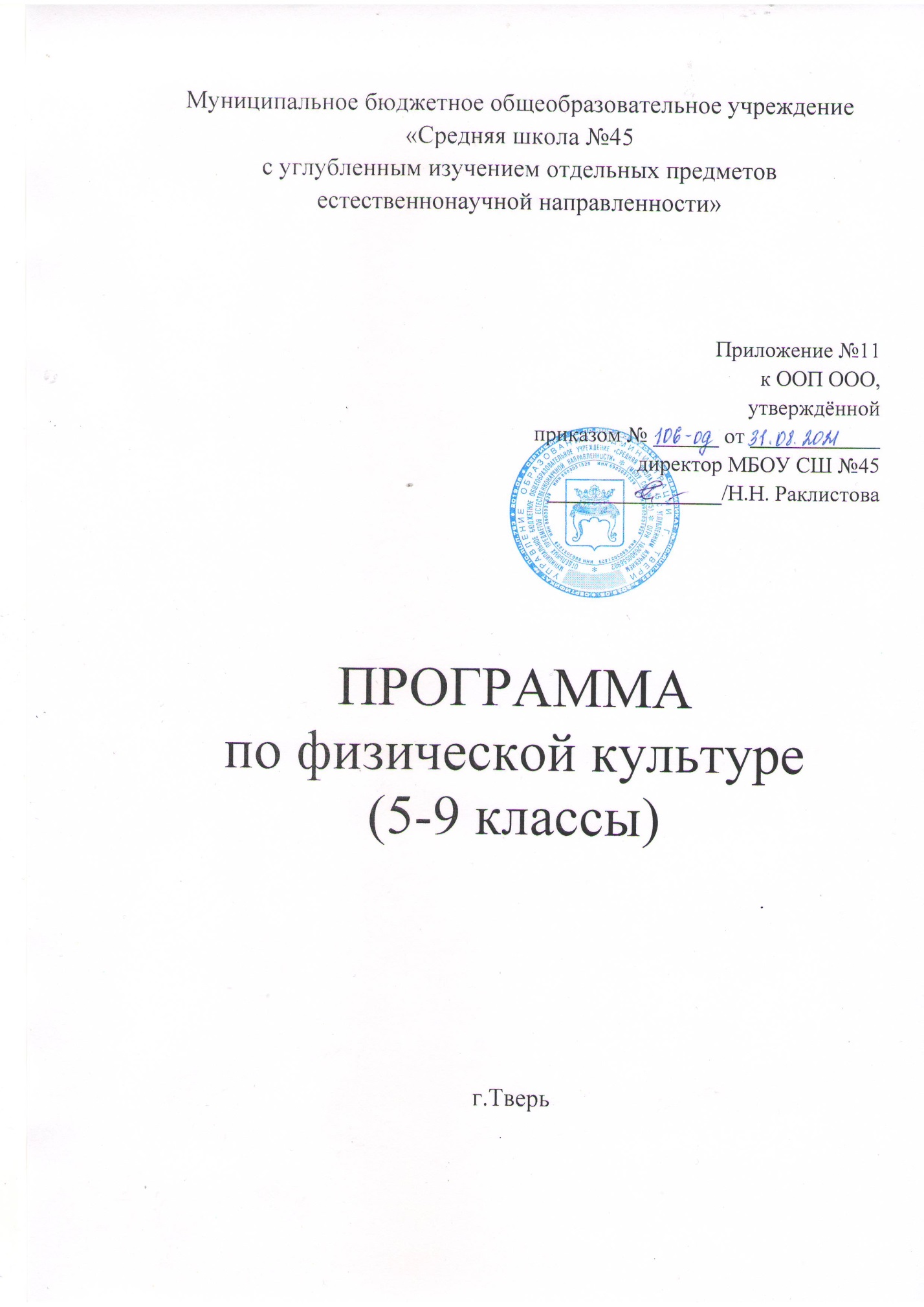 Планируемые результаты освоения учебного предмета:Изучение физической культуры в школе дает возможность обучающимся достичь следующих результатов развития:I В личностном направлении:• воспитание российской гражданской идентичности: патриотизма, любви и уважения к Отечеству, чувства гордости за свою Родину, прошлое и настоящее многонационального народа России;• знание истории физической культуры своего народа, своего края как части наследия народов России и человечества;• усвоение гуманистических, демократических и традиционных ценностей многонационального российского общества;• воспитание чувства ответственности и долга перед Родиной;• формирование ответственного отношения к учению, готовности и способности, обучающихся к саморазвитию и самообразованию на основе мотивации к обучению и познанию, осознанному выбору и построению дальнейшей индивидуальной траектории образования на базе ориентировки в мире профессий и профессиональных предпочтений, с учётом устойчивых познавательных интересов;• формирование целостного мировоззрения, соответствующего современному уровню развития науки и общественнойпрактики, учитывающего социальное, культурное, языковое, духовное многообразие современного мира;• формирование осознанного, уважительного и доброжелательного отношения к другому человеку, его мнению, мировоззрению, культуре, языку, вере, гражданской позиции, к истории, культуре, религии, традициям, языкам, ценностям народов России и народов мира;• готовности и способности вести диалог с другими людьми и достигать в нём взаимопонимания;   • освоение социальных норм, правил поведения, ролей и форм социальной жизни в группах и сообществах, включая взрослые и социальные сообщества;• участие в школьном самоуправлении и   общественной жизни в пределах возрастных компетенций с учётом региональных, этнокультурных, социальных и экономических особенностей;• развитие морального сознания и компетентности в решении моральных проблем на основе личностного выбора, формирование нравственных чувств и нравственного поведения, осознанного и ответственного отношения к собственным поступкам;•  формирование коммуникативной компетентности в общении и сотрудничестве со сверстниками, старшими и младшими в процессе образовательной, общественно полезной, учебно-исследовательской, творческой и других видов деятельности;• формирование ценности здорового и безопасного образа жизни; усвоение правил индивидуального и коллективного безопасного поведения в чрезвычайных ситуациях, угрожающих жизни и здоровью людей, правил поведения на транспорте и на дорогах;• осознание значения семьи в жизни человека и общества, принятие ценности семейной жизни, уважительное и заботливое отношение к членам своей семьи.Личностные результаты отражаются в готовности обучающихся к саморазвитию индивидуальных свойств личности, которые приобретаются в процессе освоения учебного предмета «Физическая культура». Они включают в себя основы гражданской идентичности, сформированную мотивацию к обучению; и познанию в сфере физической культуры, умения использовать ценности физической культуры для удовлетворения индивидуальных интересов и потребностей, достижения личностно значимых результатов в физическом совершенстве. Личностные результаты освоения программного материала проявляются в следующих областях культуры.В области познавательной культуры:• владение знаниями об индивидуальных особенностях физического развития и физической подготовленности, о соответствии их возрастно-половым нормативам;• владение знаниями об особенностях индивидуального здоровья и о функциональных возможностях организма, способах профилактики заболеваний, травматизма и оказания доврачебной помощи при занятиях физическими упражнениями;• владение знаниями по организации и проведению занятий физическими упражнениями оздоровительной и тренировочной направленности, составлению содержания индивидуальных занятий в соответствии с задачами улучшения физического развития и физической подготовленности.В области нравственной культуры:• способность управлять своими эмоциями, владеть культурой общения и взаимодействия в процессе занятий физическими упражнениями, во время игр и соревнований;• способность принимать активное участие в организации и проведении совместных физкультурно-оздоровительных и спортивных мероприятий;• владение умением предупреждать конфликтные ситуации и находить выходы из спорных ситуаций в процессе игровой и соревновательной деятельности на основе уважительного и доброжелательного отношения к окружающим.В области трудовой культуры:• умение планировать режим дня, обеспечивать оптимальное сочетание умственных, физических нагрузок и отдыха;• умение проводить туристские пешие походы, готовить снаряжение, организовывать и благоустраивать места стоянок, соблюдать правила безопасности;• умение содержать в порядке спортивный инвентарь и оборудование, спортивную одежду, осуществлять их подготовку к занятиям и спортивным соревнованиям.В области эстетической культуры:• умение длительно сохранять правильную осанку во время статичных поз и в процессе разнообразных видов двигательной деятельности;• формирование потребности иметь хорошее телосложение в соответствии с принятыми нормами и представлениями;• формирование культуры движений, умения передвигаться легко, красиво, непринуждённо.В области коммуникативной культуры:• владение умением осуществлять поиск информации по вопросам современных оздоровительных систем (в справочных источниках, учебнике, в сети Интернет и др.), а также обобщать, анализировать и применять полученные знания в самостоятельных занятиях физическими упражнениями и спортом;• владение умением формулировать цель и задачи индивидуальных и совместных с другими детьми и подростками занятий физкультурно-оздоровительной и спортивно-оздоровительной деятельностью, излагать их содержание;• владение умением оценивать ситуацию и оперативно принимать решения, находить адекватные способы взаимодействия с партнёрами во время учебной, игровой и соревновательной деятельности.• демонстрировать результаты не ниже, чем средний уровень основных физических способностей;• владеть способами физкультурно-оздоровительной деятельности: самостоятельно выполнять упражнения на развитие быстроты, координации, выносливости, силы, гибкости; соблюдать правила самоконтроля и безопасности во время выполнения упражнений;• владеть способами спортивной деятельности: участвовать в соревновании по легкоатлетическому четырёхборью: бег 60 м, прыжок в длину или в высоту с разбега, метание, бег на выносливость; участвовать в соревнованиях по одному из видов спорта;• владеть правилами поведения на занятиях физическими упражнениями: соблюдать нормы поведения в коллективе, правила безопасности, гигиену занятий и личную гигиену; помогать друг другу и учителю; поддерживать товарищей, имеющих недостаточную физическую подготовленность; проявлять активность, самостоятельность, выдержку и самообладание. II В метапредметном направлении• умение самостоятельно определять цели своего обучения, ставить и формулировать для себя новые задачи в учёбе и познавательной деятельности, развивать мотивы и интересы своей познавательной деятельности;• умение самостоятельно планировать пути достижения целей, в том числе альтернативные, осознанно выбирать наиболее эффективные способы решения учебных и познавательных задач;• умение соотносить свои действия с планируемыми результатами, осуществлять контроль своей деятельности в процессе достижения результата, определять способы действий в рамках предложенных условий и требований, корректировать свои действия в соответствии с изменяющейся ситуацией;• умение оценивать правильность выполнения учебной задачи, собственные возможности её решения;• владение основами самоконтроля, самооценки, принятия решений и осуществления осознанного выбора в учебной и познавательной деятельности;• умение организовывать учебное сотрудничество и совместную деятельность с учителем и сверстниками;• умение работать индивидуально и в группе: находить общее решение и разрешать конфликты на основе согласования позиций и учёта интересов;• умение формулировать, аргументировать и отстаивать своё мнение;• умение осознанно использовать речевые средства в соответствии с задачей коммуникации, для выражения своих чувств, мыслей и потребностей, планирования и регуляции своей деятельности.Метапредметные результаты проявляются в различных областях культуры.В области познавательной культуры:• овладение сведениями о роли и значении физической культуры в формировании целостной личности человека, в развитии его сознания и мышления, физических, психических и нравственных качеств;• понимание здоровья как одного из важнейших условий развития и самореализации человека, расширяющего возможности выбора профессиональной деятельности и обеспечивающего длительную творческую активность;• понимание физической культуры как средства организации и активного ведения здорового образа жизни, профилактики вредных привычек и девиантного (отклоняющегося от норм) поведения.В области нравственной культуры:• бережное отношение к собственному здоровью и здоровью окружающих, проявление доброжелательности и отзывчивости к людям, имеющим ограниченные возможности и нарушения в состоянии здоровья;• проявление уважительного отношения к окружающим, товарищам по команде и соперникам, проявление культуры взаимодействия, терпимости и толерантности в достижении общих целей при совместной деятельности;• ответственное отношение к порученному делу, проявление дисциплинированности и готовности отстаивать собственные позиции, отвечать за результаты собственной деятельности.В области трудовой культуры:• добросовестное выполнение учебных заданий, осознанное стремление к освоению новых знаний и умений, повышающих результативность выполнения заданий;• приобретение умений планировать, контролировать и оценивать учебную деятельность, организовывать места занятий и обеспечивать их безопасность;• закрепление умения поддержания оптимального уровня работоспособности в процессе учебной деятельности посредством активного использования занятий физическими упражнениями, гигиенических факторов и естественных сил природы для профилактики психического и физического утомления.В области эстетической культуры:• знание факторов, потенциально опасных для здоровья (вредные привычки, ранние половые связи, допинг), и их опасных последствий;• понимание культуры движений человека, постижение значения овладения жизненно важными двигательными умениями и навыками, исходя из целесообразности и эстетической привлекательности;• восприятие спортивного соревнования как культурно-массового зрелищного мероприятия, проявление адекватных норм поведения, неантагонистических способов общения и взаимодействия.В области коммуникативной культуры:• владение культурой речи, ведение диалога в доброжелательной и открытой форме, проявление к собеседнику внимания, интереса и уважения;• владение умением вести дискуссию, обсуждать содержание и результаты совместной деятельности, находить компромиссы при принятии общих решений;• владение умением логически грамотно излагать, аргументировать и обосновывать собственную точку зрения, доводить её до собеседника.В области физической культуры:• владение способами организации и проведения разнообразных форм занятий физическими упражнениями, их планирования и наполнения содержанием;• владение умениями выполнения двигательных действий и физических упражнений базовых видов спорта и оздоровительной физической культуры, активно их использовать в самостоятельно организуемой спортивно-оздоровительной и физкультурно-оздоровительной деятельности;• владение способами наблюдения за показателями индивидуального здоровья, физического развития и физической подготовленности, величиной физических нагрузок, использования этих показателей в организации и проведении самостоятельных форм занятий.III В предметном направленииВыпускник научится: рассматривать физическую культуру как явление культуры, выделять исторические этапы ее развития, характеризовать основные направления и формы ее организации в современном обществе;характеризовать содержательные основы здорового образа жизни, раскрывать его взаимосвязь со здоровьем, гармоничным физическим развитием и физической подготовленностью, формированием качеств личности и профилактикой вредных привычек;раскрывать базовые понятия и термины физической культуры, применять их в процессе совместных занятий физическими упражнениями со своими сверстниками, излагать с их помощью особенности техники двигательных действий и физических упражнений, развития физических качеств;разрабатывать содержание самостоятельных занятий с физическими упражнениями, определять их направленность и формулировать задачи, рационально планировать режим дня и учебной недели;руководствоваться правилами профилактики травматизма и подготовки мест занятий, правильного выбора обуви и формы одежды в зависимости от времени года и погодных условий;руководствоваться правилами оказания первой помощи при травмах и ушибах во время самостоятельных занятий физическими упражнениями; использовать занятия физической культурой, спортивные игры и спортивные соревнования для организации индивидуального отдыха и досуга, укрепления собственного здоровья, повышения уровня физических кондиций;составлять комплексы физических упражнений оздоровительной, тренирующей и корригирующей направленности, подбирать индивидуальную нагрузку с учетом функциональных особенностей и возможностей собственного организма;классифицировать физические упражнения по их функциональной направленности, планировать их последовательность и дозировку в процессе самостоятельных занятий по укреплению здоровья и развитию физических качеств;самостоятельно проводить занятия по обучению двигательным действиям, анализировать особенности их выполнения, выявлять ошибки и своевременно устранять их;тестировать показатели физического развития и основных физических качеств, сравнивать их с возрастными стандартами, контролировать особенности их динамики в процессе самостоятельных занятий физической подготовкой;выполнять комплексы упражнений по профилактике утомления и перенапряжения организма, повышению его работоспособности в процессе трудовой и учебной деятельности;выполнять общеразвивающие упражнения, целенаправленно воздействующие на развитие основных физических качеств (силы, быстроты, выносливости, гибкости и координации движений);выполнять акробатические комбинации из числа хорошо освоенных упражнений;выполнять гимнастические комбинации на спортивных снарядах из числа хорошо освоенных упражнений;выполнять легкоатлетические упражнения в беге и в прыжках (в длину и высоту);выполнять основные технические действия и приемы игры в футбол, волейбол, баскетбол в условиях учебной и игровой деятельности;выполнять тестовые упражнения для оценки уровня индивидуального развития основных физических качеств.Выпускник получит возможность научиться:характеризовать цель возрождения Олимпийских игр и роль Пьера де Кубертена в становлении современного олимпийского движения, объяснять смысл символики и ритуалов Олимпийских игр;характеризовать исторические вехи развития отечественного спортивного движения, великих спортсменов, принесших славу российскому спорту;определять признаки положительного влияния занятий физической подготовкой на укрепление здоровья, устанавливать связь между развитием физических качеств и основных систем организма;вести дневник по физкультурной деятельности, включать в него оформление планов проведения самостоятельных занятий с физическими упражнениями разной функциональной направленности, данные контроля динамики индивидуального физического развития и физической подготовленности;проводить занятия физической культурой с использованием оздоровительной ходьбы и бега, лыжных прогулок и туристических походов, обеспечивать их оздоровительную направленность;проводить восстановительные мероприятия с использованием банных процедур и сеансов оздоровительного массажа;выполнять комплексы упражнений лечебной физической культуры с учетом имеющихся индивидуальных отклонений в показателях здоровья;преодолевать естественные и искусственные препятствия с помощью разнообразных способов лазания, прыжков и бега;осуществлять судейство по одному из осваиваемых видов спорта; выполнять тестовые нормативы Всероссийского физкультурно-спортивного комплекса «Готов к труду и обороне»;2. Содержание учебного предметаФизическое воспитание в основной школе должно обеспечить физическое, эмоциональное, интеллектуальное и социальное развитие личности обучающихся, формирование и развитие установок активного, здорового образа жизни.Освоение учебного предмета «Физическая культура направлено на развитие двигательной активности обучающихся, достижение положительной динамики в развитии основных физических качеств, повышение функциональных возможностей основных систем организма, формирование потребности в систематических занятиях физической культурой и спортом.В процессе освоения предмета «Физическая культура» на уровне основного общего образования формируется система знаний о физическом совершенствовании человека, приобретается опыт организации самостоятельных занятий физической культурой с учетом индивидуальных особенностей и способностей, формируются умения применять средства физической культуры для организации учебной и досуговой деятельности.С целью формирования у учащихся ключевых компетенций, в процессе освоения предмета «Физическая культура» используются знания из других учебных предметов: «Биология», «Математика», «Физика», «География», «Основы безопасности жизнедеятельности», Иностранный язык», «Музыка» и др. Физическая культура как область знаний История и современное развитие физической культурыОлимпийские игры древности. Возрождение Олимпийских игр и олимпийского движения. Олимпийское движение в России. Современные Олимпийские игры. Физическая культура в современном обществе. Требования техники безопасности и бережного отношения к природе. Современное представление о физической культуре (основные понятия)Физическое развитие человека. Физическая подготовка, ее связь с укреплением здоровья, развитием физических качеств. Организация и планирование самостоятельных занятий по развитию физических качеств. Техника движений и ее основные показатели. Спорт и спортивная подготовка. Всероссийский физкультурно-спортивный комплекс «Готов к труду и обороне».Физическая культура человекаЗдоровье и здоровый образ жизни. Коррекция осанки и телосложения. Контроль и наблюдение за состоянием здоровья, физическим развитием и физической подготовленностью. Требования безопасности и первая помощь при травмах во время занятий физической культурой и спортом. Способы двигательной (физкультурной) деятельности Организация и проведение самостоятельных занятий физической культуройПодготовка к занятиям физической культурой (выбор мест занятий, инвентаря и одежды, планирование занятий с разной функциональной направленностью). Подбор упражнений и составление индивидуальных комплексов для утренней зарядки, физкультминуток, физкультпауз, коррекции осанки и телосложения. Составление планов и самостоятельное проведение занятий спортивной подготовкой, прикладной физической подготовкой с учетом индивидуальных показаний здоровья и физического развития. Организация досуга средствами физической культуры. Оценка эффективности занятий физической культурой Самонаблюдение и самоконтроль. Оценка эффективности занятий. Оценка техники осваиваемых упражнений, способы выявления и устранения технических ошибок. Измерение резервов организма (с помощью простейших функциональных проб). Физическое совершенствованиеФизкультурно-оздоровительная деятельностьКомплексы упражнений для оздоровительных форм занятий физической культурой. Комплексы упражнений современных оздоровительных систем физического воспитания, ориентированных на повышение функциональных возможностей организма, развитие основных физических качеств. Индивидуальные комплексы адаптивной физической культуры (при нарушении опорно-двигательного аппарата, центральной нервной системы, дыхания и кровообращения, при близорукости).Спортивно-оздоровительная деятельностьГимнастика с основами акробатики: организующие команды и приемы. Акробатические упражнения и комбинации. Гимнастические упражнения и комбинации на спортивных снарядах (упражнения на перекладине). Ритмическая гимнастика. Легкая атлетика: беговые упражнения. Прыжковые упражнения. Упражнения в метании малого мяча. Спортивные игры: технико-тактические действия и приемы игры в футбол, мини-футбол, волейбол, баскетбол. Правила спортивных игр. Игры по правилам. Национальные виды спорта: технико-тактические действия и правила. Прикладно-ориентированная физкультурная деятельностьПрикладная физическая подготовка: ходьба, бег и прыжки, выполняемые разными способами в разных условиях; лазание, перелезание, ползание; метание малого мяча по движущейся мишени; преодоление препятствий разной сложности; передвижение в висах и упорах. Полосы препятствий, включающие разнообразные прикладные упражнения. Общефизическая подготовка. Упражнения, ориентированные на развитие основных физических качеств (силы, быстроты, выносливости, координации, гибкости, ловкости). Специальная физическая подготовка. Упражнения, ориентированные на развитие специальных физических качеств, определяемых базовым видом спорта (гимнастика с основами акробатики, легкая атлетика, спортивные игры).3. Тематическое планирование с указанием количества часов, отводимых на освоение каждой темыТематическое планирование по физической культуре, 5 класс(3 часа в неделю/всего 102 часа за учебный год,учебник - Гурьев С.В.(под редакцией Виленского М.Я.), Физичекая культура.5-9 кл., «Русское слово», 2017)Тематическое планированиепо физической культуре,6 класс (3 часа в неделю/всего 102 часа за учебный год, учебник - Гурьев С.В.(под редакцией Виленского М.Я.), Физичекая культура.5-9 кл., «Русское слово», 2017)Тематическое планированиепо физической культуре, 7 класс (3 часа в неделю/всего 102 часа за учебный год,   учебник - Гурьев С.В.(под редакцией Виленского М.Я.), Физичекая культура.5-9 кл., «Русское слово», 2017)Тематическое планированиепо физической культуре,  8 класс(3 часа в неделю/всего 102 часа за учебный год,учебник - Гурьев С.В.(под редакцией Виленского М.Я.), Физичекая культура.5-9 кл., «Русское слово», 2017)Тематическое планированиепо физической культуре, 9 класс(3 часа в неделю/всего 102 часа за учебный год,учебник - Гурьев С.В.(под редакцией Виленского М.Я.), Физичекая культура.5-9 кл., «Русское слово», 2017)№ п/п№ п/п(раздел)Тема урокаКоличество часовДата1Легкая атлетика 182 Ритмическая гимнастика 3411.1ТБ и правила поведения во время занятий л/атл.121.2Бег 30м с учетом времени. Спортивные игры.132.1Ритмическая гимнастика. Правила поведения и техники безопасности на уроках физической культуры. Степ-аэробика. Общие развивающие упражнения на растяжку.141.3Бег отрезками на скорость151.4Бег 60м с учетом времени. Спортивные игры.162.2Ритмическая гимнастика. Вариативная часть.  Степ-аэробика. Совершенствование базового комплекса на степ-платформе "А". Общие развивающие упражнения на растяжку.171.5Спринтерский бег, челночный бег 3х10м181.6Челночный бег 3х10м с учетом времени192.3Ритмическая гимнастика. Вариативная часть.  Степ-аэробика. Совершенствование базового комплекса на степ-платформе "А". Общие развивающие упражнения на растяжку.1101.7Метание мяча в даль, кроссовая подготовка.1111.8Метание мяча в даль1122.4Ритмическая гимнастика.  Вариативная часть. Подвижные игры.1131.9Кроссовая подготовка. Спортивные игры.1141.10Кросс 500м(дев), 1000м(юн) с учетом времени1152.5Ритмическая гимнастика. Вариативная часть.  Степ-аэробика. Совершенствование базового комплекса на степ-платформе "А". Общие развивающие упражнения на растяжку.1161.11Прыжковые упражнения. ОФП.1171.12Прыжок в длину с места.1182.6Ритмическая гимнастика. Вариативная часть.  Степ-аэробика. Совершенствование базового комплекса на степ-платформе "А". Общие развивающие упражнения на растяжку.1191.13Прыжковые упражнения со скакалкой. ОФП1201.14Прыжки через скакалку с учетом времени. Спортивные игры.1212.7Ритмическая гимнастика. Вариативная часть.  Степ-аэробика. Совершенствование базового комплекса на степ-платформе "А". Общие развивающие упражнения на растяжку.1221.15ОФП. Спортивные игры.1231.16Отжимания из упора лежа1242.8Ритмическая гимнастика. Вариативная часть.  Степ-аэробика. Совершенствование базового комплекса на степ-платформе "А". Общие развивающие упражнения на растяжку.1251.17Сдача нормативов. Спортивные игры.1261.18Спортивные игры.1272.9Ритмическая гимнастика.  Вариативная часть. Подвижные игры.13Гимнастика с элементами акробатики16283.1ТБ и правила поведения во время занятий гимнастики и акробатики1293.2Силовая подготовка, гибкость1302.10Ритмическая гимнастика. Правила поведения и техники безопасности на уроках физической культуры. Степ-аэробика. Общие развивающие упражнения на растяжку.1313.3Элементы акробатики и гимнастики1323.4Элементы акробатики и гимнастики1332.11Ритмическая гимнастика. Вариативная часть. Степ-аэробика.Изучение основных элементов базового комплекса "А". Упражнения на растяжку.1343.5Развитие гибкости, акробатические элементы1353.6Развитие гибкости, акробатические элементы1362.12Ритмическая гимнастика. Вариативная часть. Степ-аэробика.Изучение основных элементов базового комплекса "А". Упражнения на растяжку.1373.7Канат. Строевые упражнения.1383.8Канат. Строевые упражнения.1392.13Ритмическая гимнастика. Вариативная часть. Подвижные игры на координацию.1403.9Акробатическая комбинация. Строевые упражнения.1413.10Акробатическая комбинация. Строевые упражнения.1422.14Ритмическая гимнастика. Вариативная часть. Степ-аэробика.Изучение основных элементов базового комплекса "А". Упражнения на растяжку.1433.11Упражнения на пристенной перекладине1443.12Упражнения на пристенной перекладине1452.15Ритмическая гимнастика. Вариативная часть. Степ-аэробика.Изучение основных элементов базового комплекса "А". Упражнения на растяжку.1463.13Упражнения с гимнастической скакалкой1473.14Упражнения с гимнастической скакалкой1482.16Ритмическая гимнастика. Вариативная часть. Степ-аэробика.Изучение основных элементов базового комплекса "А". Упражнения на растяжку.1493.15Акробатика. Кувырки1503.16Акробатика. Кувырки1512.17Ритмическая гимнастика. Вариативная часть. Подвижные игры на координацию.14Спортивные игры19524.1Правила поведения и ТБ на занятиях спортивными играми.1534.2Прыжковые упражнения1542.18Ритмическая гимнастика. Правила поведения и техники безопасности на уроках физической культуры. Степ-аэробика. Общие развивающие упражнения на растяжку.1554.3Прыжки через скакалку с учетом времени.1564.4Упражнения на ловкость и координацию с мячом.1572.19Ритмическая гимнастика. Вариативная часть.  Степ-аэробика. Совершенствование базового комплекса на степ-платформе "А". Общие развивающие упражнения на растяжку.1584.5Упражнения на ловкость и координацию с мячом.1594.6Вис на согнутых руках хватом снизу, сверху. СИ.1602.20Ритмическая гимнастика. Вариативная часть.  Степ-аэробика. Совершенствование базового комплекса на степ-платформе "А". Общие развивающие упражнения на растяжку.1614.7Вис на согнутых руках с учетом времени. СИ.1624.8Элементы волейбола, прием мяча снизу.1632.21Ритмическая гимнастика.  Вариативная часть. Подвижные игры.1644.9Прием волейбольного мяча снизу, пионербол.1654.10Прыжковые упражнения, элементы волейбола.1662.22Ритмическая гимнастика. Вариативная часть.  Степ-аэробика. Совершенствование базового комплекса на степ-платформе "А". Общие развивающие упражнения на растяжку.1674.11Прыжки толчком двумя через гимнастическую скамейку за 1 мин.1684.12Элементы волейбола. СИ.1692.23Ритмическая гимнастика. Вариативная часть.  Степ-аэробика. Совершенствование базового комплекса на степ-платформе "А". Общие развивающие упражнения на растяжку.1704.13Учебная игра в пионербол.1714.14ОФП. СИ.1722.24Ритмическая гимнастика. Вариативная часть.  Степ-аэробика. Совершенствование базового комплекса на степ-платформе "А". Общие развивающие упражнения на растяжку.1734.15Подтягивания из виса(юн), с опорой ногами(дев).1744.16Кроссовая и силовая подготовка.1752.25Ритмическая гимнастика. Вариативная часть.  Степ-аэробика. Совершенствование базового комплекса на степ-платформе "А". Общие развивающие упражнения на растяжку.1764.17Поднимание туловища из положения лежа на спине за 1 мин.1774.18Кроссовая и силовая подготовка.1782.26Ритмическая гимнастика.  Вариативная часть. Подвижные игры.1794.19Кросс в зале 750м(юн),500м(дев)15 Легкая атлетика 15805.1ТБ и правила поведения во время занятий л/атл.1812.27Ритмическая гимнастика. Правила поведения и техники безопасности на уроках физической культуры. Степ-аэробика. Общие развивающие упражнения на растяжку.1825.2Скоростно-силовая подготовка.1835.3Сгибание и разгибание рук из положения лежа1842.28Ритмическая гимнастика. Вариативная часть.  Степ-аэробика. Совершенствование базового комплекса на степ-платформе "А". Общие развивающие упражнения на растяжку.1855.4Спринтерский бег, челночный бег1865.5Челночный бег 3х10м с учетом времени.1872.29Ритмическая гимнастика. Вариативная часть.  Степ-аэробика. Совершенствование базового комплекса на степ-платформе "А". Общие развивающие упражнения на растяжку.1885.6Прыжковые упражнения, ОФП.1895.7Прыжок в длину с места.1902.30Ритмическая гимнастика.  Вариативная часть. Подвижные игры.1915.8Спринтерский бег, эстафетный бег.1925.9Бег 30м с учетом времени. СИ.1932.31Ритмическая гимнастика. Вариативная часть.  Степ-аэробика. Совершенствование базового комплекса на степ-платформе "А". Общие развивающие упражнения на растяжку.1945.10Спринтерский бег, эстафетный бег.1955.11Бег 60м с учетом времени. СИ.1962.32Ритмическая гимнастика. Вариативная часть.  Степ-аэробика. Совершенствование базового комплекса на степ-платформе "А". Общие развивающие упражнения на растяжку.1975.12Метание мяча в даль.1985.13Метание мяча в даль.1992.33Ритмическая гимнастика. Вариативная часть.  Степ-аэробика. Совершенствование базового комплекса на степ-платформе "А". Общие развивающие упражнения на растяжку.11005.14Бег по пересеченной местности.11015.15Кросс 500м(дев), 1000м(юн) с учетом времени.11022.34Ритмическая гимнастика.  Вариативная часть. Подвижные игры.1№ п/п№ п/п(раздел)№ п/п(раздел)Тема урокаКоличество часовДата11Легкая атлетика1822Ритмическая гимнастика3411.11.1ТБ и правила поведения во время занятий л/атл.121.21.2Бег 30м с учетом времени. Спортивные игры.132.12.1Ритмическая гимнастика. Правила поведения и техники безопасности на уроках физической культуры. Повторение элементов базового комплекса степ-аэробики. Повторение общих развивающих упражнений для растяжки.141.31.3Бег отрезками на скорость151.41.4Бег 60м с учетом времени. Спортивные игры.162.22.2Ритмическая гимнастика. Вариативная часть. Степ-аэробика. Изучение базовых элементов степ-аэробика. Комплекс "В". Общие развивающие упражнения на растяжку.171.51.5Спринтерский бег, челночный бег 3х10м181.61.6Челночный бег 3х10м с учетом времени192.32.3Ритмическая гимнастика. Вариативная часть. Степ-аэробика. Изучение базовых элементов степ-аэробика. Комплекс "В". Общие развивающие упражнения на растяжку.1101.71.7Метание мяча в даль, кроссовая подготовка.1111.81.8Метание мяча в даль1122.42.4Ритмическая гимнастика. Вариативная часть. Подвижные игры.1131.91.9Кроссовая подготовка. Спортивные игры.1141.101.10Кросс 500м(дев), 1000м(юн) с учетом времени1152.52.5Ритмическая гимнастика. Вариативная часть. Степ-аэробика. Изучение базовых элементов степ-аэробика. Комплекс "В". Общие развивающие упражнения на растяжку. 1161.111.11Прыжковые упражнения. ОФП.1171.121.12Прыжок в длину с места.1182.62.6Ритмическая гимнастика. Вариативная часть. Степ-аэробика. Изучение базовых элементов степ-аэробика. Комплекс "В". Общие развивающие упражнения на растяжку. 1191.131.13Прыжковые упражнения со скакалкой. ОФП1201.141.14Прыжки через скакалку с учетом времени. Спортивные игры.1212.72.7Ритмическая гимнастика. Вариативная часть. Степ-аэробика. Изучение базовых элементов степ-аэробика. Комплекс "В". Общие развивающие упражнения на растяжку. 1221.151.15ОФП. Спортивные игры.1231.161.16Отжимания из упора лежа1242.82.8Ритмическая гимнастика. Вариативная часть. Степ-аэробика. Изучение базовых элементов степ-аэробика. Комплекс "В". Общие развивающие упражнения на растяжку.1251.171.17Сдача нормативов. Спортивные игры.1261.181.18Спортивные игры.1272.92.9Ритмическая гимнастика. Вариативная часть. Подвижные игры.13Гимнастика с элементами акробатикиГимнастика с элементами акробатики16283.13.1ТБ и правила поведения во время занятий гимнастики и акробатики1293.23.2Силовая подготовка, гибкость1302.102.10Ритмическая гимнастика. Правила поведения и техники безопасности на уроках физической культуры. Повторение элементов базового комплекса степ-аэробики. Повторение общих развивающих упражнений для растяжки.1313.33.3Элементы акробатики и гимнастики1323.43.4Элементы акробатики и гимнастики1332.112.11Ритмическая гимнастика. Вариативная часть. Степ-аэробика. Изучение базовых элементов степ-аэробика. Комплекс "В". Общие развивающие упражнения на растяжку.1343.53.5Развитие гибкости, акробатические элементы1353.63.6Развитие гибкости, акробатические элементы1362.122.12Ритмическая гимнастика. Вариативная часть. Степ-аэробика. Изучение базовых элементов степ-аэробика. Комплекс "В". Общие развивающие упражнения на растяжку.1373.73.7Канат. Строевые упражнения.1383.83.8Канат. Строевые упражнения.1392.132.13Ритмическая гимнастика. Вариативная часть. Подвижные игры.1403.93.9Акробатическая комбинация. Строевые упражнения.1413.103.10Акробатическая комбинация. Строевые упражнения.1422.142.14Ритмическая гимнастика. Вариативная часть. Степ-аэробика. Изучение базовых элементов степ-аэробика. Комплекс "В". Общие развивающие упражнения на растяжку.1433.113.11Упражнения на пристенной перекладине1443.123.12Упражнения на пристенной перекладине1452.152.15Ритмическая гимнастика. Вариативная часть. Степ-аэробика. Изучение базовых элементов степ-аэробика. Комплекс "В". Общие развивающие упражнения на растяжку.1463.133.13Упражнения с гимнастической скакалкой1473.143.14Упражнения с гимнастической скакалкой1482.162.16Ритмическая гимнастика. Вариативная часть. Степ-аэробика. Изучение базовых элементов степ-аэробика. Комплекс "В". Общие развивающие упражнения на растяжку.1493.153.15Акробатика. Кувырки1503.163.16Акробатика. Кувырки1512.172.17Ритмическая гимнастика. Вариативная часть. Подвижные игры.14Спортивные игрыСпортивные игры19524.14.1Правила поведения и ТБ на занятиях спортивными играми.1534.24.2Прыжковые упражнения1542.182.18Ритмическая гимнастика. Правила поведения и техника безопасности на уроках физической культуры. Повторение элементов базового комплекса "В" на степе. Общие развивающие упражнения на растяжку.1554.34.3Прыжки через скакалку с учетом времени.1564.44.4Упражнения на ловкость и координацию с мячом.1572.192.19Ритмическая гимнастика. Вариативная часть. Степ-аэробика. Повторение элементов базового комплекса "В" на степе. Общие развивающие упражнения на растяжку.1584.54.5Упражнения на ловкость и координацию с мячом.1594.64.6Вис на согнутых руках хватом снизу, сверху. СИ.1602.202.20Ритмическая гимнастика. Вариативная часть. Степ-аэробика. Повторение элементов базового комплекса "В" на степе. Общие развивающие упражнения на растяжку.1614.74.7Вис на согнутых руках с учетом времени. СИ.1624.84.8Элементы волейбола, прием мяча снизу.1632.212.21Ритмическая гимнастика. Вариативная часть. Подвижные игры.1644.94.9Прием волейбольного мяча снизу, пионербол.1654.104.10Прыжковые упражнения, элементы волейбола.1662.222.22Ритмическая гимнастика. Вариативная часть. Степ-аэробика. Повторение элементов базового комплекса "В" на степе. Общие развивающие упражнения на растяжку.1674.114.11Прыжки толчком двумя через гимнастическую скамейку за 1 мин.1684.124.12Элементы волейбола. СИ.1692.232.23Ритмическая гимнастика. Вариативная часть. Степ-аэробика. Повторение элементов базового комплекса "В" на степе. Общие развивающие упражнения на растяжку.1704.134.13Учебная игра в пионербол.1714.144.14ОФП. СИ.1722.242.24Ритмическая гимнастика. Вариативная часть. Степ-аэробика. Повторение элементов базового комплекса "В" на степе. Общие развивающие упражнения на растяжку.1734.154.15Подтягивания из виса(юн), с опорой ногами(дев).1744.164.16Кроссовая и силовая подготовка.1752.252.25Ритмическая гимнастика. Вариативная часть. Степ-аэробика. Повторение элементов базового комплекса "В" на степе. Общие развивающие упражнения на растяжку.1764.174.17Поднимание туловища из положения лежа на спине за 1 мин.1774.184.18Кроссовая и силовая подготовка.1782.262.26Ритмическая гимнастика. Вариативная часть. Подвижные игры.1794.194.19Кросс в зале 750м(юн),500м(дев)15Легкая атлетикаЛегкая атлетика15805.15.1ТБ и правила поведения во время занятий л/атл.1812.272.27Ритмическая гимнастика. Правила поведения и техники безопасности на уроках физической культуры. Степ-аэробика. Общие развивающие упражнения на растяжку.1825.25.2Скоростно-силовая подготовка.1835.35.3Сгибание и разгибание рук из положения лежа1842.282.28Ритмическая гимнастика. Вариативная часть.  Степ-аэробика. Совершенствование базового комплекса на степ-платформе "В". Общие развивающие упражнения на растяжку.1855.45.4Спринтерский бег, челночный бег1865.55.5Челночный бег 3х10м с учетом времени.1872.292.29Ритмическая гимнастика. Вариативная часть.  Степ-аэробика. Совершенствование базового комплекса на степ-платформе "В". Общие развивающие упражнения на растяжку.1885.65.6Прыжковые упражнения, ОФП.1895.75.7Прыжок в длину с места.1902.302.30Ритмическая гимнастика.  Вариативная часть. Подвижные игры.1915.85.8Спринтерский бег, эстафетный бег.1925.95.9Бег 30м с учетом времени. СИ.1932.312.31Ритмическая гимнастика. Вариативная часть.  Степ-аэробика. Совершенствование базового комплекса на степ-платформе "А-В". Общие развивающие упражнения на растяжку.1945.105.10Спринтерский бег, эстафетный бег.1955.115.11Бег 60м с учетом времени. СИ.1962.322.32Ритмическая гимнастика. Вариативная часть.  Степ-аэробика. Совершенствование базового комплекса на степ-платформе "А-В". Общие развивающие упражнения на растяжку.1975.125.12Метание мяча в даль.1985.135.13Метание мяча в даль.1992.332.33Ритмическая гимнастика. Вариативная часть.  Степ-аэробика. Совершенствование базового комплекса на степ-платформе "А-В". Общие развивающие упражнения на растяжку.11005.145.14Бег по пересеченной местности.11015.155.15Кросс 500м(дев), 1000м(юн) с учетом времени.11022.342.34Ритмическая гимнастика.  Вариативная часть. Подвижные игры.1№ п/п№ п/п(раздел)№ п/п(раздел)Тема урокаКоличество часовДата11Легкая атлетика27111ТБ и правила поведения во время занятий л/а1222Ускорения по сигналу 30м,60м1333Бег 30 метров с учетом времени. СИ.1444Скоростно-силовая подготовка.1555Кроссовая подготовка1666Бег 60м. с учетом времени. Спортивные игры.1777Бег с эстафетной палочкой отрезками. СИ.1888Метание мяча. Кроссовая подготовка.1999Метание мяча в даль. СИ.1101010Спринтерский бег, эстафетный бег.1111111Спринтерский бег, челночный бег 3х10м.1121212Челночный бег 3х10м с учетом времени.1131313Кроссовая и силовая подготовка.1141414Прыжковые упражнения, кроссовая подготовка.1151515Прыжок в длину с места.1161616Подтягивания, отжимания, ОФП.1171717Спортивные игры.1181818Кросс 500м(дев),1000м(юн).1191919Прыжковые упражнения, ОФП.1202020Прыжковые упражнения, со скакалкой. СИ.1212121Прыжки через скакалку с учетом времени.1222222ОФП.СИ.1232323Скоростно-силовая подготовка.1242424Отжимания из упора лежа.1252525Сдача нормативов. СИ.1262626Спортивные игры.1272727Спортивные игры.122 Гимнастика с элементами акробатики232811Правила поведения и ТБ на уроках акробатики и гимнастики12922Силовая подготовка, развитие гибкости.13033Элементы акробатики и гимнастики.13144Элементы акробатики и гимнастики.13255Элементы акробатики и гимнастики.13366Развитие гибкости, акробатические элементы.13477Развитие гибкости, акробатические элементы.13588Развитие гибкости, акробатические элементы.13699Канат, строевые упражнения.1371010Канат, строевые упражнения.1381111Канат, строевые упражнения.1391212Акробатическая комбинация, строевые упражнения.1401313Акробатическая комбинация, строевые упражнения.1411414Акробатическая комбинация, строевые упражнения.1421515Подъем переворотом на перекладине, поднимание ног до прямого угла.1431616Подъем переворотом на перекладине, поднимание ног до прямого угла.1441717Подъем переворотом на перекладине, поднимание ног до прямого угла.1451818Упражнения с гимнастической скакалкой, строевые упражнения.1461919Упражнения с гимнастической скакалкой, строевые упражнения.1472020Упражнения с гимнастической скакалкой, строевые упражнения.1482121Висы на перекладине, акробатические элементы.1492222Висы на перекладине, акробатические элементы.1502323Висы на перекладине, акробатические элементы.13Спортивные игрыСпортивные игры295111Правила поведения и ТБ на занятиях спортивными играми.15222Прыжковые упражнения.15333Прыжки через скакалку с учетом времени.15444Упражнения на ловкость и координацию c мячом.15555ОФП.СИ.15666Упражнения на ловкость и координацию c мячом. ОФП.15777Вис на согнутых руках хватом снизу, сверху.15888Элементы волейбола.15999Вис на согнутых руках с учетом времени.1601010Прием волейбольного мяча снизу, передача мяча двумя руками сверху.1611111Элементы волейбола.1621212Прием волейбольного мяча снизу.1631313Прыжки правым, левым боком через гимнастическую скамейку.1641414Передача волейбольного мяча двумя руками сверху над собой.1651515Прыжки правым, левым боком через гимнастическую скамейку с учетом времени(1мин).1661616Элементы волейбола.1671717Передача и прием волейбольного мяча в парах.1681818Передача волейбольного мяча двумя руками сверху над собой (кол-во раз).1691919ОФП.1702020Учебная игра в волейбол. ОФП.1712121Подтягивания из виса юноши, с опорой ногами девушки.1722222Упражнения на мышцы брюшного пресса.1732323Кроссовая и силовая подготовка.1742424Поднимания туловища из положения лежа на спине за 1 минуту1752525Кроссовая и силовая подготовка.1762626Учебная игра в волейбол.1772727Кросс в зале 1000м юноши, 750м девушки.1782828Спортивные игры.1792929Спортивные игры.14Легкая атлетикаЛегкая атлетика238011ТБ и правила поведения во время занятий л/а18122Скоростно-силовая подготовка.18233Сгибание и разгибание рук в упоре лежа на полу.18344Спринтерский бег, эстафетный бег.18455Спринтерский бег, челночный бег 3х10м18566Челночный бег 3х10м с учетом времени.18677Прыжковые упражнения, ОФП.18788Прыжок в длину с места.18899Прыжок в длину с места.1891010Равномерный бег, силовая подготовка.1901111Спринтерский бег, эстафетный бег.1911212Бег 30м с учетом времени, СИ.1921313Бег по пересеченной местности.1931414Спринтерский бег, эстафетный бег.1941515Бег 60м с учетом времени.1951616Метание малого мяча в даль.1961717Метание малого мяча в даль.1971818Метание малого мяча в даль.1981919Кроссовая и силовая подготовка.1992020Бег по пересеченной местности.11002121Кросс.11012222Спортивные игры.11022323Спортивные игры.1№ п/п№ п/п(раздел)Тема урокаКоличество часовДата1Легкая атлетика2711ТБ и правила поведения во время занятий л/а122Ускорения по сигналу 30м,60м133Бег 30 метров с учетом времени. СИ.144Скоростно-силовая подготовка.155Кроссовая подготовка166Бег 60м. с учетом времени. Спортивные игры.177Бег с эстафетной палочкой отрезками. СИ.188Метание мяча. Кроссовая подготовка.199Метание мяча в даль. СИ.11010Спринтерский бег, эстафетный бег.11111Спринтерский бег, челночный бег 3х10м.11212Челночный бег 3х10м с учетом времени.11313Кроссовая и силовая подготовка.11414Прыжковые упражнения, кроссовая подготовка.11515Прыжок в длину с места.11616Подтягивания, отжимания, ОФП.11717Спортивные игры.11818Кросс 500м(дев),1000м(юн).11919Прыжковые упражнения, ОФП.12020Прыжковые упражнения, со скакалкой. СИ.12121Прыжки через скакалку с учетом времени.12222ОФП.СИ.12323Скоростно-силовая подготовка.12424Отжимания из упора лежа.12525Сдача нормативов. СИ.12626Спортивные игры.12727Спортивные игры.12Гимнастика с элементами акробатики23281Правила поведения и ТБ на уроках акробатики и гимнастики1292Силовая подготовка, развитие гибкости.1303Элементы акробатики и гимнастики.1314Элементы акробатики и гимнастики.1325Элементы акробатики и гимнастики.1336Развитие гибкости, акробатические элементы.1347Развитие гибкости, акробатические элементы.1358Развитие гибкости, акробатические элементы.1369Канат, строевые упражнения.13710Канат, строевые упражнения.13811Канат, строевые упражнения.13912Акробатическая комбинация, строевые упражнения.14013Акробатическая комбинация, строевые упражнения.14114Акробатическая комбинация, строевые упражнения.14215Подъем переворотом на перекладине, поднимание ног до прямого угла.14316Подъем переворотом на перекладине, поднимание ног до прямого угла.14417Подъем переворотом на перекладине, поднимание ног до прямого угла.14518Упражнения с гимнастической скакалкой, строевые упражнения.14619Упражнения с гимнастической скакалкой, строевые упражнения.14720Упражнения с гимнастической скакалкой, строевые упражнения.14821Висы на перекладине, акробатические элементы.14922Висы на перекладине, акробатические элементы.15023Висы на перекладине, акробатические элементы.13Спортивные игры29511Правила поведения и ТБ на занятиях спортивными играми.1522Прыжковые упражнения.1533Прыжки через скакалку с учетом времени.1544Упражнения на ловкость и координацию c мячом.1555ОФП.СИ.1566Упражнения на ловкость и координацию c мячом. ОФП.1577Вис на согнутых руках хватом снизу,сверху.1588Элементы волейбола.1599Вис на согнутых руках с учетом времени.16010Прием волейбольного мяча снизу, передача мяча двумя руками сверху.16111Элементы волейбола.16212Прием волейбольного мяча снизу.16313Прыжки правым, левым боком через гимнастическую скамейку.16414Передача волейбольного мяча двумя руками сверху над собой.16515Прыжки правым, левым боком через гимнастическую скамейку с учетом времени(1мин).16616Элементы волейбола.16717Передача и прием волейбольного мяча в парах.16818Передача волейбольного мяча двумя руками сверху над собой (кол-во раз).16919ОФП.17020Учебная игра в волейбол.ОФП.17121Подтягивания из виса юноши, с опорой ногами девушки.17222Упражнения на мышцы брюшного пресса.17323Кроссовая и силовая подготовка.17424Поднимания туловища из положения лежа на спине за 1 минуту17525Кроссовая и силовая подготовка.17626Учебная игра в волейбол.17727Кросс в зале 1000м юноши, 750м девушки.17828Спортивные игры.17929Спортивные игры.14Легкая атлетика 23801ТБ и правила поведения во время занятий л/а1812Скоростно-силовая подготовка.1823Сгибание и разгибание рук в упоре лежа на полу.1834Спринтерский бег, эстафетный бег.1845Спринтерский бег, челночный бег 3х10м1856Челночный бег 3х10м с учетом времени.1867Прыжковые упражнения, ОФП.1878Прыжок в длину с места.1889Прыжок в длину с места.18910Равномерный бег, силовая подготовка.19011Спринтерский бег, эстафетный бег.19112Бег 30м с учетом времени, СИ.19213Бег по пересеченной местности.19314Спринтерский бег, эстафетный бег.19415Бег 60м с учетом времени.19516Метание малого мяча в даль.19617Метание малого мяча в даль.19718Метание малого мяча в даль.19819Кроссовая и силовая подготовка.19920Бег по пересеченной местности.110021Кросс.110122Спортивные игры.110223Спортивные игры.1№ п/п№ п/п(раздел)Тема урокаКоличество часовКоличество часовДата1Легкая атлетика161611ТБ и правила поведения во время занятий л/а1122Бег 30 метров с учетом времени. СИ.1133Бег отрезками на скорость.1144Бег 60м. с учетом времени. Спортивные игры.1155Спринтерский бег , челночный бег 3x10м.1166Челночный бег 3x10м с учетом времени.1177Метание мяча в даль, кроссовая подготовка1188Метание мяча в даль1199Кроссовая подготовка. СИ111010Кросс 500м девушки ,1000м юноши с учетом времени111111Прыжковые упражнения. ОФП.111212Прыжок в длину с места111313прыжковые упражнения. ОФП.111414Прыжки через скакалку с учетом времени.111515ОФП. СИ.111616Отжимания из упора лежа112Гимнастика с элементами акробатики1616171Правила поведения и ТБ на уроках акробатики и гимнастики11182Силовая подготовка,развитие гибкости11193Элементы акробатики и гимнастики11204Элементы акробатики и гимнастики11215Развитие гибкости, акробатические элементы.11226Развитие гибкости, акробатические элементы. 11237Канат, строевые упражнения.11248Канат, строевые упражнения.11259Акробатическая комбинация, строевые упражнения. 112610Акробатическая комбинация, строевые упражнения.112711Подъем переворотом на перекладине, поднимание ног до прямого угла112812Подъем переворотом на перекладине, поднимание ног до прямого угла112913Упражнения с гимнастической скакалкой, строевые упражнения.113014Упражнения с гимнастической скакалкой, строевые упражнения.113115Висы на перекладине, акробатические элементы.113216Висы на перекладине, акробатические элементы.113Спортивные игрыСпортивные игры20331Правила поведения и ТБ на занятиях спортивными играми11342Прыжки через скакалку с учетом времени11353Упражнения на ловкость и координацию c мячом11364Упражнения на ловкость и координацию с мячом. ОФП11375Вис на согнутых руках, хватом снизу, сверху.11386Вис на согнутых руках с учетом времени11397Прием волейбольного мяча снизу, передача двумя сверху.11408Прием волейбольного мяча снизу11419Прыжки правым, левым боком через гимнастическую скамейку114210Прыжки толчком двумя через гимнастическую скамейку за 1 минуту.114311Передача и прием волейбольного мяча в парах114412Передача волейбольного мяча двумя руками над собой114513Учебная игра в волейбол. ОФП.114614Подтягивания из виса юноши, с опорой ногами девушки114715Упражнения на мышцы брюшного пресса114816Поднимания туловища из положения лежа на спине за 1 минуту114917Кроссовая и силовая подготовка. Игра в волейбол115018Кросс в зале 1000м юноши, 750м девушки.115119Спортивные игры115220Спортивные игры114Легкая атлетика1616531ТБ и правила поведения во время занятий л/а11542Сгибание и разгибание рук в упоре лежа на полу11553Спринтерский бег, челночный бег 3x10м11564Челночный бег 3x10м с учетом времени11575Прыжковые упражнения, ОФП.11586Прыжок в длину с места11597Спринтерский бег, эстафетный бег11608Бег 30м с учетом времени. СИ.11619Спринтерский бег, эстафетный бег116210Бег 60м с учетом времени, СИ.116311Метание малого мяча в даль116412Метание малого мяча в даль116513Кроссовая и силовая подготовка116614Кросс116715Спортивные игры116816Спортивные игры11